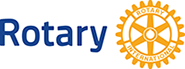 gRANTSDear chairs of district Rotary Foundation committees and the subcommittees for grants, scholarships, and vocational training teams:

With the new Rotary year underway, I’d like to remind you about several grant-related resources that can be helpful to you in your role:A Guide to Global Grants is for all members interested in applying for global grants or developing more effective and sustainable service projects. This is a valuable training resource.The Areas of Focus Policy Statements provides details on each of Rotary’s areas of focus.The recently updated Community Assessment Tools offers tips and resources for clubs as they conduct their community assessments, a requirement for global grants.The Lead Your District: Rotary Foundation Committee manual explains the structure and purpose of the committee and its subcommittees, and the types of Rotary Foundation grants and programs.Rotary grants staff members are available to answer your questions.
Here are resources that can help Rotary clubs find partners for global grant projects:Rotary Ideas, a platform where you can request partners, materials, or international support and contributionsRotary Discussion Groups, a forum for clubs to exchange project ideas and request helpRotarian Action Groups, consisting of Rotary members and others who are experts in a particular field and help clubs and districts with their projectsIntercountry committees, networks of Rotary clubs or districts in two or more countries that work together on service projects, new club sponsorships, and other activitiesProject fairs, regional events that Rotary districts host to encourage international friendship and collaborationRotary Fellowships, independent social groups with a shared interest in a hobby, recreational activity, or profession
You’ll also receive the quarterly Giving & Grants newsletter, which includes updates and resources on fundraising, grants, and related topics. Each issue features a link to a grant success story. You can share these stories with members of your club and district to encourage grant participation and Foundation giving.

In a few weeks, I’ll send you a list of fellow district leaders along with their email addresses to help you communicate with one another and plan projects together. This information should be used only for grant-related purposes and should be destroyed after your term. If you don’t want your email address included, contact rotarysupportcenter@rotary.org.

Throughout the year, I’ll periodically send you emails with grants updates. One such update: We’ve made changes to Rotary’s areas of focus, which took effect 1 July. We’ve kept the existing six areas but adjusted three names (marked with asterisks) to better reflect the types of projects that Rotary members are carrying out. The areas of focus are now:Peacebuilding and conflict prevention*Disease prevention and treatmentWater, sanitation, and hygiene*Maternal and child healthBasic education and literacyCommunity economic development*
Some of the goals of the areas have changed, and we’ve included activities that relate to the environment for most areas. The Areas of Focus Policy Statements reflect these updates.

Finally, please take a moment to review your district’s grants in the Grant Center and provide any missing authorizations.

If you have questions, contact rotarysupportcenter@rotary.org. Thank you for your commitment to The Rotary Foundation.

Sincerely,

Abby McNear
Rotary Grants Manager